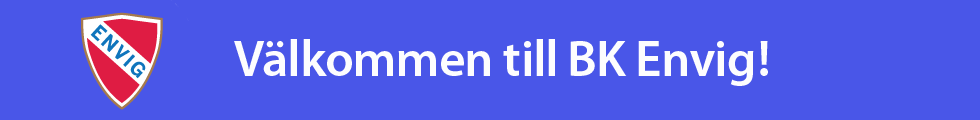 Välkomna till Södra Nybörjarkretsens tredje tävling!Vi från BK Envig har glädjen att bjuda in till den tredje av 5 tävlingar. I år ska vi prova att hålla tävlingen på nytt vis, detta innebär att vår ambition är att alla nybörjare bör får minst 3 matcher var. Det innebär också att vi ledare ska hjälpas åt att göra dessa tävlingar så roliga och bra som möjligt!Datum: ​​Tävlingen är söndagen den 29/1 2012Plats: ​​Pilängshallen i LommaTid:​​8.30 – 9.00Ringormskontroll = InchekningTävlingsstart: 9.30 för mini knattarna 10.00 för övriga.Anmälan: ​Görs SENAST tisdagen den 24/1Med namn, kategori & exakt vikt med decimal. (tex. Kn. Nils Nilsson 32.6kg) gärna ålder!Ingen invägning på tävlingsdagen MEN stickprov kan göras!Anmälnings adress:​envig@hotmail.seÖvrigt: ​Ange ledarens namn och nummer på anmälan.Miniknattar:​Tjejer & Killar: 6-7år  ( 50:-)Knatte/Pojk: 8-14år ( 80.-)Tjejer: 8 – 14år  ​( 80:-)Hoppas vi ses den 29/1Skicka svar när ni fått inbjudan så jag vet att den kommit fram ;) mail eller sms 0731-621500Vid frågor ring Hellen 0731-621500 efter 17.00